Otras oportunidades 
Ayuda a nuevas familias en los vecindarios y escuelas.
Habla con las personas que te sirven en tiendas y restaurantes. Por cierto, ¡deja propinas generosas!
Habla con tus compañeros de trabajo.
Aprende un idioma – encuentra a un tutor de idiomas.
ConclusiónHay muchas formas de participar, ¡así que comienza aquí!Busca dar frutos en casa primero. Sé deliberado y estratégico.Involucra a otros.¡Ora!Primera edición en español: 2019Copyright © 2019 por 9Marks para esta versión españolaSeminario Básico—Misiones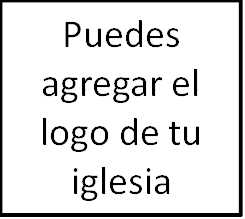 Clase 10: Llevando el evangelio por todo el mundo desde aquí en casa¿Cómo podemos involucrarnos en la evangelización intercultural aquí? ¿Por qué involucrarnos?
La EscrituraMateo 28:18-20
Hechos 1:8
Lucas 10:25-37

Nuestro ministerio a los extranjeros aquí, dice mucho de nuestro ministerio en el extranjero.

¡Las posibilidades! Llevando el evangelio de vuelta a casa. 

¿Quién está aquí? ¿Qué oportunidades tenemos?
Tarea: ¿A quién conocimos? (naciones, idiomas)

¿Dónde conocimos a estas personas? ¿Dónde más podríamos encontrarlos? 
¿Cómo podemos comenzar a alcanzar a los extranjeros? 
Iniciar conversaciones es más fácil de lo que crees.
Algunos consejosConsidera los lugares a los que estarías dispuesto a visitar regularmente, como parte de tu rutina regular.Involucra a otras personas de la iglesia con el tiempo.
Deja espacio en tu agenda para reunirte y conocer a extranjeros.No esperes que cada relación que inicies se convierta en una oportunidad evangelística profunda.Sé abierto sobre tus pecados.Muéstrales tu familia, iglesia, amigos.Demuestra la disposición de aprender sobre ellos, sus creencias, familia, historia, etc.No tengas miedo de hablar de Jesús.Cuidado con los debates intensos.Ora por oportunidades para compartir el evangelio y por la salvación de tus amigos.Alcanzando como iglesiaConoce a los miembros de CHBC de diferentes trasfondos culturales.Permítete ser discípulo de otras personas que se sienten cómodos alcanzando a los extranjeros.Involucra a miembros del sexo opuesto.¿Escaso de tiempo? ¡Involucra a otros!Haz que otros oren e involúcralos en eventos sociales con extranjeros.Preparándonos para ministrar a extranjerosConoce el evangelio.Construye una visión para todas las naciones.Lee la sección internacional del periódico.Aprende sobre el país de tu amigo.Habla con otros en la iglesia e investiga acerca de la cultura y religión de tu amigo.Oportunidades específicasMinisterios de la iglesia
ESOL (Kyle Mayes)
International Students, Inc. (Pamela Allen)
Friendship Partners (Nathan Lindsey)
College Ministry (David Verhey)
Noche de evangelismo en la Universidad de Howard (Shannon Williams)
Oportunidades periódicas de visitas a extranjeros (International Link, Andy Johnson)